5 классИнформатика ИКТУрок № 7Тема: “Главное меню. Запуск программ”.ЦЕЛИ УРОКА:1. Обучающие (работа в модуле “Средства информатизации”):1.1. Теоретические.Дать учащимся представление о компьютерных меню.Познакомить с возможностью запуска программы через главное меню.Ввести понятие “окно”.1.2. Практические.Обучить запускать программы из меню Пуск.Уметь изменять размеры и перемещать окна, реагировать на диалоговые окна.Научиться вводить информацию в компьютер с помощью клавиатуры и мыши.2. Развивающие:Развить устойчивость и концентрацию внимания, способность переключаться с одного вида деятельности на другой.Развить память (зрительную и слуховую).Развить наглядно-образное и словесно-логическое мышление, умение рассуждать, анализировать, работать по аналогии.Развить умение учиться, использовать полученные знания в практической деятельности.Развить умение работать с ИКТ-средствами, текстом учебника.3. Воспитательные:Воспитать целеустремленность, умение доводить начатое до конца, волевые навыки.Воспитать уверенность в своих силах.Воспитать навыки сотрудничества, взаимовыручки.ОСНОВНЫЕ ПОНЯТИЯ:меню;главное меню;окно;элементы окна (строка заголовка, сворачивающая, разворачивающая и закрывающая кнопки, строка меню, рабочая область, полосы прокрутки, рамки окна).МАТЕРИАЛЫ И ОБОРУДОВАНИЕ: мультимедийное оборудование, интерактивная доска и стилусы, презентации PowerPoint (“План урока”, “Главное меню. Запуск программ”), компьютер с программным обеспечением (работа ведется в программе просмотра факсов и изображений, при помощи офисного пакета прикладных программ MO Office), изображение образца, сканированное из рабочей тетради, компьютерный класс для осуществления практической работы по теме.ПРЕДВАРИТЕЛЬНАЯ РАБОТА: изучение тем “Рабочий стол”, “Управление мышью”.Ход урока1. Приветствие. Организационный момент.Предварительная организация класса (проверка отсутствующих, готовности к уроку, рабочей позы, организация внимания).Здравствуйте, ребята! Сегодня мы продолжим с вами знакомиться с графическим интерфейсом операционной системы Windows. Интерфейс – это то, что мы с вами видим на экране (мониторе) компьютера. Чем лучше продуман интерфейс (картинка, лицо программы), тем легче пользователю (нам с вами) работать в данной программе.Итак, план сегодняшнего урока у нас следующий (план урока виден на экране в программе M.O. PowerPoint – приложение 1):Итак, на прошлом уроке мы с вами изучали… (спрашивает тему) … правильно, содержание рабочего стола компьютера. Это тоже часть графического интерфейса операционной системы Windows.2. Повторение темы “Рабочий стол. Управление мышью”.Проверка домашнего задания.Итак, откройте тетради на с. 64 [4] – проверим ваше домашнее задание – № 13 и 15. Поднимите руки, кому удалось сделать задание самостоятельно. Молодцы! (После проверки выполнения оценивает групповые результаты выполнения домашнего задания).Тем, у кого домашнее задание вызвало затруднения, я предлагаю сделать проверку:Проверка выполнения домашнего задания (№ 13 (с.64 РТ) выполняется с помощью интерактивной доски, № 15 (с.65 РТ) проверяется по цепочке). [4]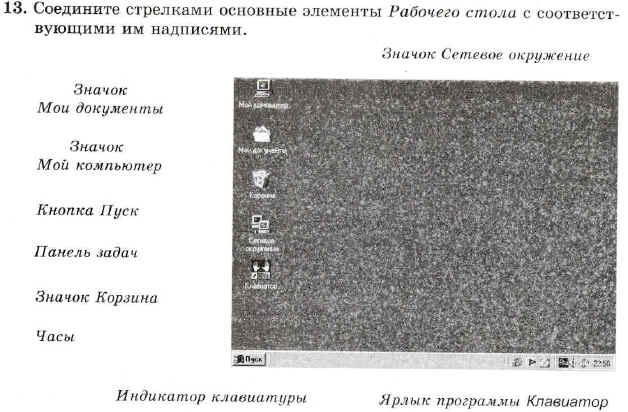 <Рисунок 1>Закрепление основных понятий, знаний: показать элементы рабочего стола, назвать самому элементы рабочего стола (ребята демонстрируют знания на изображении рабочего стола через проектор).Итоги повторения.Ответы на вопросы о работе мыши (с. 81 учебника) [3]:Какие графические элементы управления вам известны? (Командная кнопка, указатель мыши).Для чего нужна мышь? (Для взаимодействия с программами и устройствами компьютера).Что является образом мыши на экране? (Указатель, курсор).От чего зависит форма указателя мыши? (От выполняемой задачи).Каким образом осуществляется управление компьютером с помощью мыши? (Движение указателя соответствует движению мыши).Физминутка “Элементы рабочего стола”.Ребята садятся при назывании элементов рабочего стола. Можно использовать следующие элементы:лампа;папка;значок;ярлык;часы;строка состояния;панель задач;календарь;значок “Мой компьютер”;мусорная корзина;клей;степлер;блокнот.Итак, один элемент графического интерфейса мы с вами изучили, переходим к другим.3. Изучение новой темы “Главное меню. Запуск программ”.Возвращается к плану урока: теперь мы начинаем изучать новую тему.Демонстрируется 1 слайд презентации “Главное меню. Запуск программ” (приложение 2).Откройте § 2.7. на с.82 учебника [3].Первый абзац прочитывается, выполняется № 22а на с. 66 рабочей тетради [4].Второй, третий абзац [3] прочитываются детьми, демонстрируется 2 слайд (приложение 2).Учитель читает 1, 2 абзац на с. 83 [3], выполняет соответствующие действия с помощью главного меню ПК (демонстрация на экране).Рассматривается картинка на с 83 [3], демонстрируется слайд №3 (приложение 2).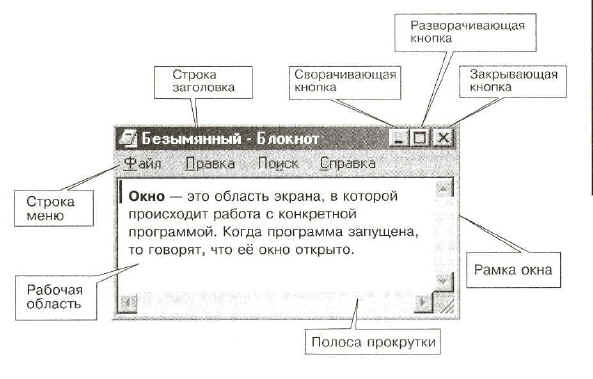 <Рисунок 2>Итоги изучения новой темы.Слайд № 4 (приложение 2) (при экономии времени записать главное в тетрадь для записей).Слайд № 5 (приложение 2).Ответы на вопросы по теме.Как открыть главное меню компьютера? (Кнопка “Пуск” на панели задач).Как называется прямоугольная область на Рабочем столе, занимаемая работающей программой? (Окно программы).Перечислите основные элементы окна программы – выполняется на экране, при затруднениях возвращается к слайду №3 (приложение 2).А теперь закрепим полученные знания на практике.Возвращается к плану урока (приложение 1). Выполним практическую работу, состоящую из 2-х этапов.Практическая работа № 3 (с.143 – 145) [3].Выполнение № 18-21 на с.66 рабочей тетради [4], (те, кто не успеет на уроке сделать эти номера, выполните дома).Перед тем, как сесть за компьютеры, запишем домашнее задание.Возвращается к плану урока (приложение 1).ДОМАШНЕЕ ЗАДАНИЕ: § 2.7, № 16,17 (с.65РТ), дополнительно: № 22б (с.67).Подготовка к контрольной работе (устройства ввода и вывода информации, знание клавиатуры и элементов рабочего стола – § 2.1., 2.3, 2.5.). Дает пояснения.Практическая работа по новой теме:Практическая работа № 3 (с.143 – 145). [3].Выполнение № 18-21 на с.66 рабочей тетради. [4].Работа ведется самостоятельно, при необходимости даются пояснения, при затруднениях – работа вместе с экраном.Оценка работы детей по результатам проверки выполнения практической работы за 2-3 минуты до звонка.1. Повторение темы “Рабочий стол. Управление мышью”:Проверка выполнения домашнего задания (фронтально, № 13 (с.64 РТ) выполняется на экране, № 15 (с.65 РТ) проверяется по цепочке.Закрепление основных понятий, знаний: показать элементы рабочего стола, назвать самому элементы рабочего стола.Ответы на вопросы о работе мыши (с. 81 учебника).2. Изучение новой темы “Главное меню. Запуск программ”:Чтение § 2.7., просмотр презентации по теме.Выполнение № 22а на с. 66 рабочей тетради.Ответы на вопросы по теме.3. Практическая работа по новой теме:Практическая работа № 3 (с.143 – 145).Выполнение № 18-21 на с.66 рабочей тетради.4. ДОМАШНЕЕ ЗАДАНИЕ: § 2.7, № 16,17 (с.65РТ), дополнительно: № 22б (с.67).Подготовка к контрольной работе (устройства ввода и вывода информации, знание клавиатуры и элементов рабочего стола – § 2.1., 2.3, 2.5.).